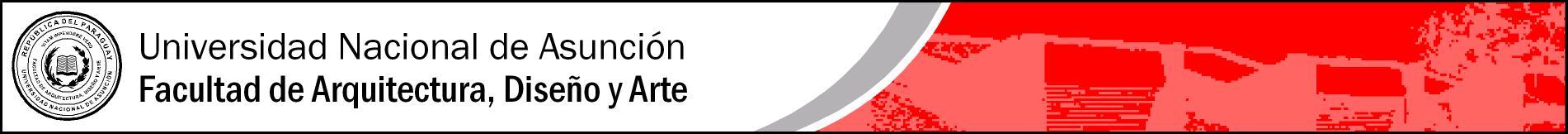 SOCIOLOGÍA DEL ARTE I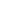 CARRERA: Artes VisualesSEMESTRE: 3° CARÁCTER: Obligatorio.   ••• OBJETIVO GENERAL••• CONTENIDO•••• BIBLIOGRAFÍA Básica y Complementaria